Ligue Rhône Alpes de Football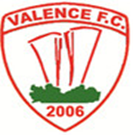 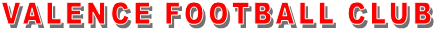 	Comité Drôme Ardèche	N° affiliation : 552755 : Couleurs : ROUGE / BLANC / VERTRôle des parentsL’essentiel est dans l’amusement… ne jamais forcer votre enfant à faire, du foot s’il n’en a pas envie.Son avis est important, il faut qu’il joue pour lui et non pour ses parents qui veulent déjà en faire un champion ou le mettre au foot parce que ses copains y sont, même si l’intégration en serait plus aisée !Le football, à notre niveau, est un loisir avant tout.Le « but » premier est l’amusement dans le cadre de l’épanouissement physique et intellectuel (quoi qu’on en dise), de l’enfant.L’éducateur n’est pas une baby-sitter, il veille sur l’équipe et non sur un seul enfant;N’abandonnez pas votre enfant au foot pour vous en « débarrasser » et être tranquille pour vaquer à vos occupations…Les éducateurs initient les enfants à la pratique du football. L’enfant joue.Les parents accompagnent et encouragent.Les terrains de sports sont des lieux d'éducation où on doit respecter le partenaire, l'adversaire, l'arbitre, l'éducateur, les dirigeants.Les éducateurs et responsables d’équipes du club sont des personnes, avant tout, qui donnent de leur temps, pour transmettre leur passion aux jeunes licenciés :Nous vous demandons donc la plus grande indulgence mais aussi le plus grand respect pour le « travail » qu’ils accomplissent en leur passant « le relais éducatif » sur le terrain les mercredis et samedis et en devenant un spectateur, certes avisé, mais passif , pour le plein épanouissement de votre enfant…En aucun cas, les parents ne doivent s’autoriser à intervenir, pendant les rencontres et les entraînements, auprès de l’enfant, de l’éducateur ou de l’arbitre.Le jeune doit suivre les entraînements très régulièrement, Les parents sont priés de veiller à l’assiduité de leurs enfants.Transports, Déplacements.Au cours de la saison, TOUS les parents disposant d’un véhicule seront sollicités pour effectuer des déplacements. Merci de répondre favorablement aux sollicitations.En effet, les déplacements se feront EN VOITURE PARTICULIERE.Le transport des enfants est assuré par les parents.Un parent ou une personne autorisée est tenu(e) d’y accompagner l’enfant pour le départ et, dans le cas où il est confié aux dirigeants du club, de venir le rechercher au retour.Le transport est effectué par les éducateurs et par les parents. Pour cela, nous vous demandons de rester à disposition le samedi pour accompagner les enfants à tour de rôle SI POSSIBLE.Si des problèmes de transport persistent, un planning pour les déplacements sera alors mis en place par le Responsable des JeunesIl est impératif d'essayer d’être le plus ponctuel aux rendez-vous de départ et de retour.POUR RESUMER, L’ECOLE DE FOOTBALL N’EST PAS, UNE GARDERIE, NI MEME UNE USINE A CHAMPIONS MAIS UN LIEU OU VOTRE ENFANT POURRA S EPANOUIR ET PASSER DES AGREABLES MOMENTS GRACE A SON SPORT PREFERE : LE FOOTBALL